
ԿԱԶՄԱԿԵՐՊՈՒԹՅԱՆ ԻՐԱՎԱԿԱՆ ԱՊԱՀՈՎՎԱԾՈՒԹՅՈՒՆ
ԵՐԿՕՐՅԱ ԴԱՍԸՆԹԱՑԻ ՄԱՍՆԱԿՑՈՒԹՅԱՆ ԴԻՄՈՒՄ-ՀԱՅՏ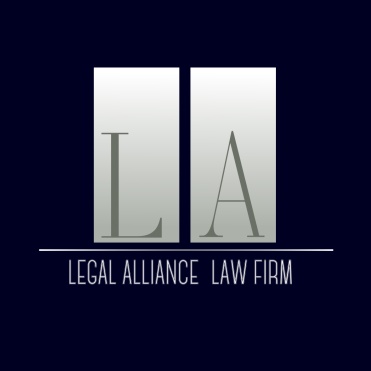 * նշանով հարցերը պարտադիր են լրացման համար
Դիմում-հայտը անհրաժեշտ է ուղարկել հետևյալ էլ. հասցեներին՝ la@la.am և nunearz@gmail.com: Երկու օրվա ընթացքում Ձեզ կուղարկվի դասընթացի մասնակցության պայմանագիրը, որը ստորագրելուց հետո դուք կստանաք դասընթացին մասնակցության իրավունք: 	
Հարցերի և այլ մանրամասների համար կարող եք զանգահարել (37455) 00 32 16 հեռախոսահամարով:Շնորհակալ ենք վստահության և համագործակցության համար:Կազմակերպության անվանումը *Կազմակերպության գործունեության հասցեն*Բանկային տվյալները (անվանում, հասցե, հաշվեհամար)*Դասընթացին մասնակիցների թիվը *Դասընթացի մասնակցի անուն, ազգանուն, պաշտոն *Դասընթացի մասնակցի հեռախոսահամար, էլեկտրոնային փոստ Ինչպե՞ս եք տեղեկացել դասընթացի մասին